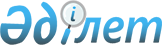 Об утверждении Правил исчисления, условий действия плавающей ставки вознагражденияПостановление Правления Национального Банка Республики Казахстан от 30 июня 2017 года № 119. Зарегистрировано в Министерстве юстиции Республики Казахстан 8 августа 2017 года № 15460.
      В целях реализации статьи 39 Закона Республики Казахстан от 31 августа 1995 года "О банках и банковской деятельности в Республике Казахстан", Правление Национального Банка Республики Казахстан ПОСТАНОВЛЯЕТ:
      1.Утвердить прилагаемые Правила исчисления, условия действия плавающей ставки вознаграждения.
      2. Признать утратившим силу постановление Правления Агентства Республики Казахстан по регулированию и надзору финансового рынка и финансовых организаций от 28 ноября 2008 года № 216 "Об утверждении Правил исчисления, условий действия плавающей ставки вознаграждения по договорам банковского займа" (зарегистрированное в Реестре государственной регистрации нормативных правовых актов под № 5475, опубликованное 18 февраля 2009 года в газете "Юридическая газета" № 25 (1622).
      3. Департаменту методологии финансового рынка (Абдрахманов Н.А.) в установленном законодательством Республики Казахстан порядке обеспечить:
      1) совместно с Юридическим департаментом (Сарсенова Н.В.) государственную регистрацию настоящего постановления в Министерстве юстиции Республики Казахстан;
      2) в течение десяти календарных дней со дня государственной регистрации настоящего постановления направление его копии в бумажном и электронном виде на казахском и русском языках в Республиканское государственное предприятие на праве хозяйственного ведения "Республиканский центр правовой информации" для официального опубликования и включения в Эталонный контрольный банк нормативных правовых актов Республики Казахстан;
      3) размещение настоящего постановления на официальном интернет-ресурсе Национального Банка Республики Казахстан после его официального опубликования.
      4. Управлению по защите прав потребителей финансовых услуг и внешних коммуникаций (Терентьев А.Л.) обеспечить в течение десяти календарных дней после государственной регистрации настоящего постановления направление его копии на официальное опубликование в периодические печатные издания. 
      5. Контроль за исполнением настоящего постановления возложить на заместителя Председателя Национального Банка Республики Казахстан Смолякова О.А. 
      6. Настоящее постановление вводится в действие по истечении десяти календарных дней после дня его первого официального опубликования. Правила
исчисления, условия действия плавающей ставки вознаграждения 
      1. Настоящие Правила исчисления, условия действия плавающей ставки вознаграждения (далее – Правила) разработаны в соответствии со статьей 39 Закона Республики Казахстан от 31 августа 1995 года "О банках и банковской деятельности в Республике Казахстан" и определяют порядок исчисления и условия действия плавающей ставки вознаграждения по договорам банковского займа, в том числе по договорам ипотечных займов, заключаемым с физическими лицами (далее – договор), для банков второго уровня, филиалов банков-нерезидентов Республики Казахстан и организаций, осуществляющих отдельные виды банковских операций (далее – банк).
      Сноска. Пункт 1 - в редакции постановления Правления Агентства РК по регулированию и развитию финансового рынка от 17.02.2021 № 34 (вводится в действие по истечении десяти календарных дней после дня его первого официального опубликования).


      2. Плавающая ставка вознаграждения определяется как сумма базового показателя и ставки процентного спрэда, в номинальной величине, исчисляемой в процентных пунктах (далее – процентный спрэд).
      3. В качестве базового показателя используются:
      по договорам, заключенным в тенге – базовая ставка, устанавливаемая Национальным Банком Республики Казахстан;
      по договорам, заключенным в российских рублях – ключевая ставка, устанавливаемая Центральным банком Российской Федерации;
      по договорам, заключенным в долларах США – верхняя граница диапазона ставки по федеральным фондам, устанавливаемая Федеральной Резервной Системой США;
      по договорам, заключенным в евро – процентная ставка по основным операциям рефинансирования, устанавливаемая Европейским Центральным Банком.
      4. Ставка процентного спрэда представляет собой фиксированное значение, устанавливаемое банком при заключении договора, и изменению не подлежит, за исключением случаев ее изменения в сторону уменьшения банком.
      5. В период действия договора банк пересматривает плавающую ставку вознаграждения не более двух раз в год, и не ранее шести месяцев с даты последнего пересмотра значения плавающей ставки.
      6. Предельное значение, на которое плавающая ставка вознаграждения может быть увеличена при очередном пересмотре, определяется сторонами договора при его заключении и увеличению не подлежит.
      7. Банк не позднее 30 (тридцати) календарных дней до наступления очередных платежей по договору уведомляет заемщика способом, предусмотренным договором, об изменении плавающей ставки, о размерах очередных платежей с указанием сумм погашения основного долга, вознаграждения, остатках основного долга на дату следующего погашения, общих итоговых суммах основного долга и вознаграждения, подлежащих выплате, и их суммарное значение.
      8. Погашение вознаграждения по займу осуществляется в соответствии с установленной банком на дату погашения плавающей ставкой вознаграждения.
      9. Порядок исчисления, условия действия плавающей ставки вознаграждения по договорам, заключенным до введения в действие настоящего постановления, определяются в соответствии с их условиями.
      10. По заявлению заемщика условия договора, заключенного до введения в действие Правил, пересматриваются банком с учетом положений настоящих Правил в течение 30 (тридцати) календарных дней со дня обращения.
					© 2012. РГП на ПХВ «Институт законодательства и правовой информации Республики Казахстан» Министерства юстиции Республики Казахстан
				
      Председатель
Национального Банка

Д. Акишев
Утверждены
постановлением Правления
Национального Банка
Республики Казахстан
от 30 июня 2017 года № 119